                  KARTA ZGŁOSZENIA DOROSŁEGO UCZESTNIKA ZAJĘĆ 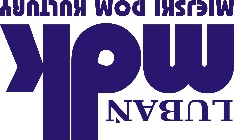                                                                   W MIEJSKIM DOMU KULTURY W LUBANIU                                                                            ROK ……………………..                                                                              (prosimy o uzupełnienie karty drukowanymi literami)………………………………………………………………………………………………………………………Imię i nazwisko uczestnika zajęć………………………………………………………………………………………………………………………PESEL………………………………………………………………………………………………………………………Adres zamieszkania………………………………………………………………………………………………………………………Numer telefonu, adres email                                                                        Rodzaj zajęć:………………………………………………………………………………………………………………………Ja, niżej podpisana/-y………………………………………………………………. dobrowolnie wyrażam zgodę na wykorzystywanie i upublicznianie mojego wizerunku przez Miejski Dom Kultury 
w Lubaniu z siedzibą ul. Kościuszki 4, 59-800 Lubań, w celach promocyjnych i informacyjnych Miejskiego Domu Kultury w Lubaniu i zamieszczanie go na stronie internetowej www oraz na portalach społecznościowych a także na otrzymywanie na podany przeze mnie numer telefonu i adres email informacji na temat bieżących wydarzeń odbywających się w Miejskim Domu Kultury w Lubaniu. Dnia…………………………………        (podpis uczestnika)Oświadczam, że zapoznałam/em się z treścią Regulaminu zajęć organizowanych 
w Miejskim Domu Kultury w Lubaniu i akceptuję jego zasady (dostępny na stronie internetowej MDK) oraz zobowiązuje się do uiszczenia jednorazowej niepodlegającej zwrotowi opłaty wpisowej w wysokości 20,00 brutto płatnej przed przystąpieniem do zajęć.Dnia………………………………..        (podpis uczestnika)Skrócona informacja RODO do realizacji zadań związanych z organizacją zajęćDane osobowe zawarte w karcie zgłoszenia na zajęcia przetwarzane będą przez Miejski Dom Kultury w Lubaniu do celów uczestnictwa w zajęciach oraz promocji zajęć w formie publikacji zdjęć na podstawie przepisów prawa. Każdej osobie przysługuje prawo dostępu do jej danych, otrzymania kopii danych, sprostowania danych, ograniczenia przetwarzania danych oraz prawo do wniesieni skargi do organu nadzoru. Pełna informacja o ochronie danych osobowych znajduje się na stronie podmiotowej http://mdk.luban.pl/mdk,m,12556,obowiązek-informacyjny.html.W każdej sprawie związanej z przetwarzaniem danych osobowych można kontaktować się 
z administratorem pod adresem do korespondencji lub z IOD pod dedykowanym adresem -mailowym ido@miastoluban.pl.